MD 3532, s. Ivancea, raionul Orhei, www ivancea.md	ProiectDECIZIE Nr. __din   _______2021Cu privire la desemnarea reprezentantului consiliului local în instanțele de judecatăÎn conformitate cu Legea nr.435/2006 privind descentralizarea administrativă,  art.14 alin.(2) lit.w) al Legii privind administraţia publică locală nr. 436/2006, art. 56, art.81 Cod de Procedură Civilă nr.225/2003, art. 362, 366-367 Codul Civil nr.1107/2002 în legătură cu necesitatea de reprezentare a intereselor şi apărarea drepturilor consiliului comunei Ivancea în toate instanţele de judecată şi alte organe, instituţii ale statului, avizul comisiei consultative de specialitate în problemele administraţiei publice şi  drept, Consiliul comunei Ivancea DECIDE:Se desemnează avocatul Capbătut Alexei din cadrul cabinetului „Capbătut Alexei” în calitate de reprezentant al consiliului local în instanţele de judecată, în litigiile privind legalitatea deciziilor adoptate şi în cele care rezultă din raporturile cu alte autorităţi publice, să reprezinte interesele şi apărarea drepturilor consiliului comunei Ivancea în toate instanţele de judecată şi alte organe, instituţii ale statului.Împuternicirile avocatului Capbătut Alexei se stabilesc în conformitate cu prevederile art.81 Cod de Procedură Civilă al Republicii Moldova, inclusiv: cu dreptul de a semna cererea şi de a o depune în judecată, de a recurge la arbitraj pentru soluţionarea litigiului, de a renunţa total sau parţial la pretenţiile din acţiune, de a majora sau reduce cuantumul acestor pretenţii, de a modifica temeiul sau obiectul acţiunii, de a o recunoaşte, de a încheia tranzacţii, de a intenta acţiune reconvenţională, de a ataca hotărîrea judecătorească, de a-i schimba modul de executare, de a amîna sau eşalona executarea ei, de a prezenta un titlu executoriu spre urmărire, de a primi bunuri sau bani în favoarea consiliului local în temeiul hotărârii judecătoreşti.Se aprobă contractul de prestare a serviciilor juridice (Anexa 1) Se împuternicește primarului dl Boris Ochişor:să semneze din numele consiliului comunei Ivancea contractul de prestare a serviciilor juridice cu cabinetul avocatului „Capbătut Alexei” pentru reprezentarea intereselor şi apărarea drepturilor consiliului comunei Ivancea, pînă pe data de 31.12.2021.să semneze din numele consiliului comunei Ivancea mandatele avocatului Capbătut Alexei din cadrul cabinetul „Capbătut Alexei” pentru reprezentarea intereselor şi apărarea drepturilor consiliului comunei Ivancea cu împuternicirile stipulate în pct.2 al prezentei decizii.să semneze din numele consiliului comunei Ivancea procura pentru reprezentarea intereselor consiliului local Ivancea în toate instanţele judiciare şi alte organe ale statului Republicii Moldova.Se stabileşte suma contractului de prestare a serviciilor juridice cu cabinetul  avocatului „Capbătut Alexei” în mărime de 6000 (şsse mii) lei, alocate din soldul disponibil al bugetului local pentru anul 2021.Prezenta decizie intră în vigoare la data includerii acesteia în Registrul de stat al actelor locale și poate fi atacată în judecătoria Orhei în termen de 30 de zile de la comunicare.Controlul executării prezentei decizii se pune pe seama comisiei consultative de specialitate în problemele administraţiei publice şi  drept şi primarului comunei.   Autor:  Ochișor B. – primarAvizat: N. Covali –secretarul al CL           L. Dolghieru – viceprimar                                  contabil-şef   Anexa nr. 1La decizia consiliului local IvanceaNr. ___ din _________2021CONTRACT DE ASISTENŢĂ JURIDICĂ NR. 01                             s. Ivancea      					Data ___________2021Incheiat intre:I.  Avocatul Capbătut Alexei din cadrul cabinetul «Capbătut Alexei»  şi Consiliul comunal Ivancea in persoana Primarului comunei Ivancea Ochişor Boris, care actioneaza in baza deciziei consiliului local Ivancea «Cu privire la desemnarea reprezentantului consiliului local în instanțele de judecată» nr. ___ din ___________2021 denumita in continuare  «Client», impreuna denumite «Parti».II. In conformitate cu prevederile Legii nr. 1260/2002 cu privire la avocatură convenim încheierea prezentului contract privind urmatoarele:OBIECTUL CONTRACTULUI1.1. Obiectul contractului (caracterul însărcinării) constă în: reprezentarea intereselor de drept și acordarea asistenţei juridice Primăriei și Consiliului comunei Ivancea, r-l Orhei in instanțele de judecată și în organele de drept a R. MoldovaONORARIUL2.1. Suma totală a contractului constituie ______ lei (__  )lei.2.2  Achitarea se efectueaza in lei moldovenesti.2.3  Achitarea se efectueaza prin virament la contul de decontare al Avocatului si se considera executata la data inregistrarii sumei respective in contul Avocatului.2.4 Suma  contratului care constituie onorariul avocatului, va fi achitat de către client, în termenii stabiliț de prezentul contract.2.5 Suma indicată în prezentul contract, este sumă pe care clientul o achită pentru acordarea serviciilor prestate.3. CHELTUIELI3.1. Cheltuielile aferente activităţii sus-menţionate ( telefon, benzină, deplăsările ect.) nu vor fi suportate de client separat de plata onorariului.CLAUZE SPECIALE4.1. Părţile convin ca prezentului contract să i se aplice dispozitiile Legii nr. 1260/2002.4.2 Raporturile dintre părţi nu pot fi dovedite decît cu prezentul contract.4.3. Clientul atestă exactitatea şi sinceritatea informaţiilor pe care le furnizeaza avocatului şi işi exprimă acordul, ca demersurile făcute de avocat să fie potrivit informaţiilor ce le-a furnizat.4.4. Părţile convin ca prezentul contract să reprezinte titlu executoriu pentru incasarea onorariilor restante urmînd a se proceda la executarea silită fără somaţie şi fără acordarea vreunui termen de graţie.4.5. Neplata onorariului in cuantumul şi la termenele fixate potrivit pct.2  din contract, dau dreptul la rezilierea de plin drept a contractului de faţă.4.6. Toate litigiile privitoare la naşterea, modificarea, stingerea şi interpretarea prezentului contract se vor soluţiona de către instanţele competente.4.7.  Prezentul contract intra in vigoare din momentul semnarii si este valabil pe un termen de 31. 12. 2020.4.8.  Contractul poate fi prelungit prin acordul Partilor.ALTE CLAUZE:Prezentul contract este încheiat in 2 exemplare originale, ambele parti atestînd că se afla in posesia unui exemplar. Prezentul contract este intocmit si semnat in limba romana, in doua exemplare, care au aceeasi valabilitate juridical, fiind valabil pînă la 31.12.2021.  Toate anexele la prezentul contract sunt parte integranta a acestuia.REPUBLICA MOLDOVARAIONUL ORHEICONSILIUL COMUNAL  IVANCEA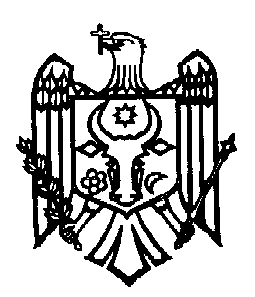 РЕСПУБЛИКА МОЛДОВAОРХЕЙСКИЙ РАЙОНКОММУНАЛЬНЫЙ СОВЕТ ИВАНЧАAvocat                                                            ClientCabinetul Avocatului Capbătut Alexei                       Primaria comunei Ivancea   Anenii Noi , Republica Moldova                                     rl. Orhei, s. Ivanceastr. Tigina 8 A                                                                Cod fiscal 0960106551496                                             Banca:Ministerul Finanţelorcont/bancar 222 4710SV69703737100                          Trezorăria de Statc/d MOBBMD22                                                              TREZMD2X                                                                                        c/f 1007601001754                                                                                        c/b TREZMD2X                                                                                        c/trez. MD10TRDAC2229900A10917ACAvocatul________________                                        Primar _________________           Capbătut Alexei                                                                                      Ochişor Boris